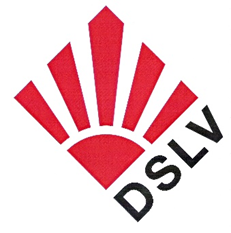 Deutscher SportlehrerverbandLandesverband Niedersachsen3. Grundschulsporttag am Mittwoch, 28.08.2024 Angaben zur Person/ Qualifikation des Dozenten:Hermann Städtler, Leiter des Programms „Bewegte, gesunde Schule Niedersachsen“E-Mail- Adresse: 			h.staedtler@web.deThema: BEWEGT DURCH DEN TAG – VOM WISSEN ZUM TUNInhalt: Viele störende Verhaltensweisen von Schülerinnen und Schülern sind die Folge von mangelnder Berücksichtigung ihrer Bewegungsbedürfnisse. Wird das Bedürfnis nach Bewegung jedoch aufgegriffen, kann dies zu einer Antriebskraft für die Veränderung der Lern- und Lebenskultur im Schulalltag werden. Soll Bewegung integraler Bestandteil von Schule werden, muss das ganze System in Bewegung kommen. Wie kann dieses träge System bewegt werden und was bedeutet das konkret für die Gestaltung von Zeit, Raum und den Umgang miteinander? Das Programm der Bewegten, gesunden Schule Niedersachsen kann Sie mit vielen Praxisbeispielen auf dem Weg zu einer Schule in Bewegung unterstützen.Zielgruppe: Lehrer, Lehrerinnen und Schulleiterinnen und Schulleiter aller SchulstufenVorkenntnisse/ Besonderheiten: Teilnehmerzahl: Bis 40